Personal User Manual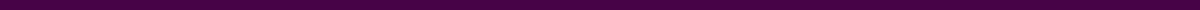 Name: Alex JohnsonRole: Project ManagerMy Style: I value clear communication, efficiency, and respect for everyone’s time and contributions. I'm results-oriented but believe that a positive team environment and well-being are key to achieving our goals.What I Value:Honesty and Transparency: Open communication about successes, challenges, and feedback.Responsibility: Owning up to our tasks and responsibilities, and openly communicating about any hurdles.Innovation: Creative solutions and new ideas that can improve our work.How Best to Communicate with Me:Email for formal requests or when documentation is needed.Instant messaging for quick questions during work hours.Face-to-face or video calls for complex discussions, preferably scheduled in advance.My Pet Peeves:Last-minute requests without prior notice, unless it’s an emergency.Meetings without a clear agenda or purpose.How to Help Me:Be proactive: Share potential problems or ideas for improvement early.Be prepared: Come to meetings with solutions, not just problems.What People Misunderstand About Me:My directness is often mistaken for impatience. I strive for clarity and efficiency but always value others’ perspectives.Personal Interests: I enjoy hiking, reading historical fiction, and experimenting with cooking international cuisines. I believe in a healthy work-life balance and encourage my team to pursue their interests outside of work.